NÁRODNÁ RADA SLOVENSKEJ REPUBLIKYII. volebné obdobieČíslo: 2144/2001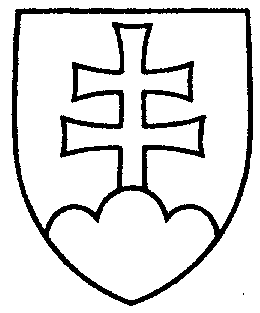 1891UZNESENIENÁRODNEJ RADY SLOVENSKEJ REPUBLIKYz 12. februára 2002k návrhu poslancov Národnej rady Slovenskej republiky Jozefa KUŽMU 
a Alexandra SLAFKOVSKÉHO na vydanie zákona o zákaze šikanovania fyzických 
a právnických osôb orgánmi verejnej moci a o zmene a doplnení niektorých ďalších zákonov (tlač 1276) - prvé čítanie	Národná rada Slovenskej republikypo prerokovaní návrhu poslancov Národnej rady Slovenskej republiky Jozefa KUŽMU a Alexandra SLAFKOVSKÉHO na vydanie zákona o zákaze šikanovania fyzických a právnických osôb orgánmi verejnej moci a o zmene a doplnení niektorých ďalších zákonov (tlač 1276), v prvom čítanír o z h o d l a,  ž e        podľa § 73 ods. 3 písm. c) zákona Národnej rady Slovenskej republiky
 č. 350/1996 Z. z.  o rokovacom poriadku Národnej rady Slovenskej republiky v znení neskorších predpisov         prerokuje uvedený návrh zákona v druhom čítaní;p r i d e ľ u j epodľa § 74 ods. 1 citovaného zákonanávrh poslancov Národnej rady Slovenskej republiky Jozefa KUŽMU 
a Alexandra SLAFKOVSKÉHO na vydanie zákona o zákaze šikanovania fyzických 
a právnických osôb orgánmi verejnej moci a o zmene a doplnení niektorých ďalších zákonov (tlač 1276)NÁRODNÁ RADA SLOVENSKEJ REPUBLIKYna prerokovanie                    Ústavnoprávnemu výboru Národnej rady Slovenskej republikyVýboru Národnej rady Slovenskej republiky pre financie, rozpočet a menuVýboru Národnej rady Slovenskej republiky pre verejnú správu a Výboru Národnej rady Slovenskej republiky pre ľudské práva a národnosti;u r č u j epodľa § 74 ods. 1 a 2 citovaného zákona       1. ako gestorský Výbor Národnej rady Slovenskej republiky pre verejnú správu,       2. lehotu na prerokovanie uvedeného návrhu zákona v druhom čítaní vo výboroch do 14. marca 2002 a v gestorskom výbore do 15. marca 2002.Jozef  M i g a š  v. r.predsedaNárodnej rady Slovenskej republikyOverovatelia:Marian   A n t e c k ý   v. r.Pavol  K a č i c   v. r.